Barnehagens navnSøkers navn, adresse, epost og telefonnummer:Driftsform:Organisasjonsnummer: Søkers utdanning og erfaring:OrganiseringØnsket dato for oppstart:Åpningstider:Tilbud angitt i % oppholdstid:Antall barn:Antall avdelinger:Oppsigelsestid:Foreldrebetaling og søskenmoderasjon:BemanningsplanStyrer (navn, utdanning og stillingsstørrelse)Pedagogisk bemanning (navn, utdanning og stillingsstørrelse):Assistenter/fagarbeidere (navn, utdanning og stillingsstørrelse):Andre ansatte, vaktmester, renholder, merkantilt (navn, utdanning og stillingsstørrelse):Bygning og tomtHva er bygningen opprinnelig bygget som?Byggets grunnflate:Leke- og oppholdsareal inne / ute:Størrelse på tomt, er tomten innegjerdet?:Barnehagens innholdKort beskrivelse av driften:Målsetning med driften:GodkjenningerFor at søknaden skal behandles må det fremlegges dokumentasjon på at barnehagene er godkjent av andre Sett kryss for hvilke myndigheter som har godkjent barnehagen. Kommuneoverlege Plan- og bygning, bygg-saksbehandler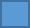  BrannvesenVedleggVedtekterPlantegninger av lokalene/bygningene/utearealetBudsjettPolitiattest til søker. Dersom eier av bygget eller andre har mulighet til å være i direkte kontakt med barna skal politiattest fra disse også vedlegges.Vitnemål til styrer og pedagogisk personaleGodkjenning etter forskrift om miljørettet helsevern Ferdigattest, evt. midlertidig brukstillatelse, etter plan og bygningslovenSamtykke fra ArbeidstilsynetRegistrering eller godkjenning fra Mattilsynet etter regelverk om registrering eller godkjenning av ny næringsmiddelvirksomhet, jf. MatlovenGodkjenning fra brannvesenet